招标信息公告针对统一集团全国子公司“2024-2025年全国片碱统购项目”招标，公开征集符合如下要求的服务商伙伴：1、项目概述：合同时间：合同有效期一年，以实际签订为准项目地点：统一各子公司地址（具体详见附件三）项目范围：保证统一企业全国片碱需求供应项目要求：①规格：氢氧化钠质量分数（固体）≥98%，25公斤/袋；(未明事项依《GBT 209-2018 工业用氢氧化钠》执行；②到厂验收： 包装标志a.固体包装完好，标志清晰，内容包括：生产企业名称、地址、产品名称、执行标准号、型号规格、生产日期或批号、净质量和生产许可证编号、“腐蚀性物品”和“怕雨”标志b. 出厂检验报告：批号或生产日期一致，检验项目与执行标准要求一致。保证金缴纳：投标保证金5万元； 2、服务商资质要求：A、有效的营业执照，“危险化学品经营许可证”，许可经营范围符合；B、依我司需求按期、按量分批到货之供应商；C、注册资本：≥100万人民币，且可以开具增值税发票；D、公司成立时间在2年以上（含）； 3、报名方式：有意向之服务商，可至统一企业慧采平台首页（https://huicai.pec.com.cn）进行报名，网址建议使用谷歌浏览器，报名表要求的报名材料请务必在慧采系统全部上传，具体报名操作详见操作手册。A、联系人：张小姐B、电话：021-22158353 / 15962685786（在线时间：工作日 8:00-17:00）C、邮箱：zhangqi8@pec.com.cnD、报名时间：2024年6月14日08时至2024年6月20日17时止4、报名须知：A、资质初审合格后，将统一安排参加招投标工作。B、若投标公司所提供资料有作假情况，一律列入统一集团不合作客户中。C、响应高效、绿色办公理念，可以配合我司推行E签宝电子合同签订工作。5、反腐直通车：A、为拓宽服务商沟通、监督的渠道，及时制止、查处违纪违法行为，本公司审计管理部特设置反贪腐直通车，欢迎监督，如实举报。B、审计管理部投诉（反贪腐直通车）：邮箱（fanfu@pec.com.cn）、电话 （18221429653）。服务商 报名表                          引进项目：统一企业2024-2025年全国片碱统购项目  备注：以上信息带 * 项目为必填项。授权委托书授权公司：法定代表人：                 身份证号码：单位地址：法定代表人手机号码：受托人：                     身份证号码：受托人手机号码：             单位及职务：住址：                       邮箱：授权事项：授权受托人代为参加 统一企业2024-2025年全国片碱统购项目  投标活动。授权范围：受托人以授权公司的名义参加授权范围内的投标活动，受托人在该项目中的全部投标活动，包括项目报价、投标、议价（竞价）、合同商谈、签署，均代表授权公司的行为，并予以承认。授权期间：自本授权书签署之日起至上述《授权事项》中列明的统一企业有限公司项目招标活动结束时止，如中标至与招标人签订项目合同执行完毕为止。授权公司（盖公章）：法定代表人（签字或盖章）：签署日期：      年   月   日附件三全国统一子公司送货地址
注：片碱卸货至各厂指定化学品库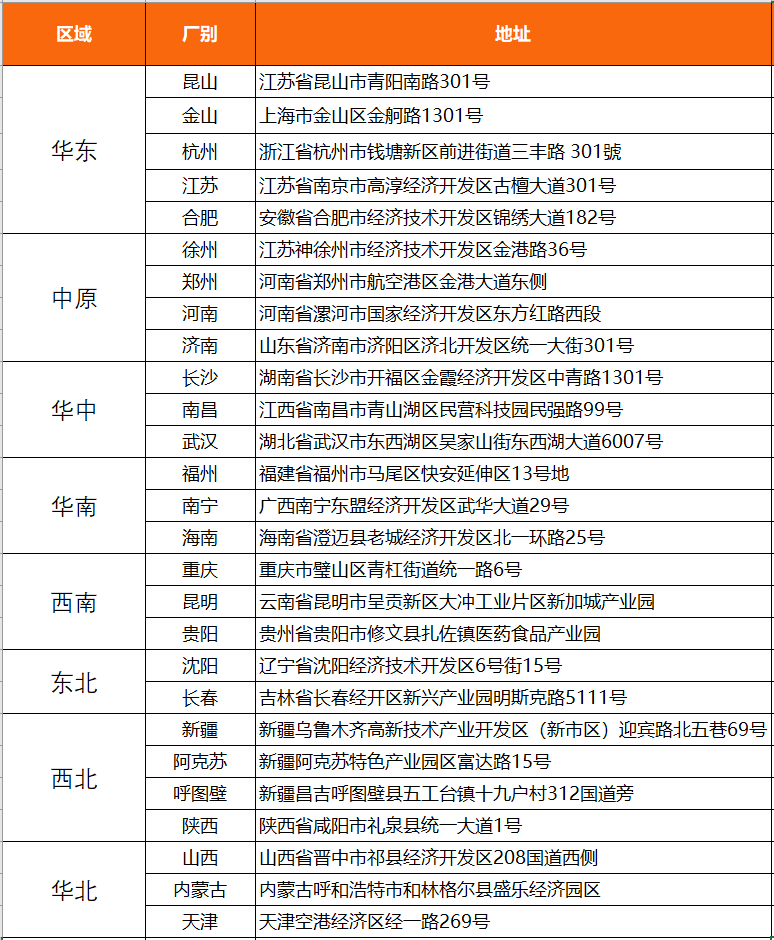 一、服务商信息（服务商填写）：一、服务商信息（服务商填写）：一、服务商信息（服务商填写）：一、服务商信息（服务商填写）：公司信息*公司名称*公司名称公司信息*成立时间*成立时间公司信息资质等级（视需）资质等级（视需）联络信息*法定代表人*法定代表人联络信息*联络人/受托人*联络人/受托人联络信息*手机*手机联络信息*联络邮箱*联络邮箱联络信息*注册地址*注册地址联络信息*办公地址*办公地址二、报名材料：二、报名材料：二、报名材料：二、报名材料：1、营业执照复印件1、营业执照复印件1、营业执照复印件1、营业执照复印件2、开户许可证复印件（如三证合一，则另行提供收款账户信息）2、开户许可证复印件（如三证合一，则另行提供收款账户信息）2、开户许可证复印件（如三证合一，则另行提供收款账户信息）2、开户许可证复印件（如三证合一，则另行提供收款账户信息）3、资质证书/证明文件复印件（视需）3、资质证书/证明文件复印件（视需）3、资质证书/证明文件复印件（视需）3、资质证书/证明文件复印件（视需）4、法定代表人身份证复印件4、法定代表人身份证复印件4、法定代表人身份证复印件4、法定代表人身份证复印件5、授权委托书（如联络人为法定代表人，则不需提供，如法定代表人与联络人非同一人则需提供）5、授权委托书（如联络人为法定代表人，则不需提供，如法定代表人与联络人非同一人则需提供）5、授权委托书（如联络人为法定代表人，则不需提供，如法定代表人与联络人非同一人则需提供）5、授权委托书（如联络人为法定代表人，则不需提供，如法定代表人与联络人非同一人则需提供）6、受托人身份证复印件（如联络人为法定代表人，则不需提供，如法定代表人与联络人非同一人则需提供）6、受托人身份证复印件（如联络人为法定代表人，则不需提供，如法定代表人与联络人非同一人则需提供）6、受托人身份证复印件（如联络人为法定代表人，则不需提供，如法定代表人与联络人非同一人则需提供）6、受托人身份证复印件（如联络人为法定代表人，则不需提供，如法定代表人与联络人非同一人则需提供）7、受托人劳动合同复印件（如联络人为法定代表人，则不需提供，如法定代表人与联络人非同一人则需提供）7、受托人劳动合同复印件（如联络人为法定代表人，则不需提供，如法定代表人与联络人非同一人则需提供）7、受托人劳动合同复印件（如联络人为法定代表人，则不需提供，如法定代表人与联络人非同一人则需提供）7、受托人劳动合同复印件（如联络人为法定代表人，则不需提供，如法定代表人与联络人非同一人则需提供）8、办公地点产权证明资料（注册地址与办公地址若不一致，需提供办公地址产权证明资料（房产证或租赁合同等））8、办公地点产权证明资料（注册地址与办公地址若不一致，需提供办公地址产权证明资料（房产证或租赁合同等））8、办公地点产权证明资料（注册地址与办公地址若不一致，需提供办公地址产权证明资料（房产证或租赁合同等））8、办公地点产权证明资料（注册地址与办公地址若不一致，需提供办公地址产权证明资料（房产证或租赁合同等））服务商盖章服务商盖章